《公路养护作业单位资质管理办法》宣贯培训直播课报名回执表注：如报名人员较多时此表格可复印使用，发邮件到153923953@qq.com邮箱。电话：0351-5600554      联系人：王元华 15234079040（微信同步）单位名称：                                                      （加盖公章）单位名称：                                                      （加盖公章）单位名称：                                                      （加盖公章）单位名称：                                                      （加盖公章）单位名称：                                                      （加盖公章）单位名称：                                                      （加盖公章）单位名称：                                                      （加盖公章）单位名称：                                                      （加盖公章）单位名称：                                                      （加盖公章）通讯地址：通讯地址：通讯地址：通讯地址：通讯地址：通讯地址：通讯地址：通讯地址：通讯地址：经办人：         手机：                办公电话：            传真：经办人：         手机：                办公电话：            传真：经办人：         手机：                办公电话：            传真：经办人：         手机：                办公电话：            传真：经办人：         手机：                办公电话：            传真：经办人：         手机：                办公电话：            传真：经办人：         手机：                办公电话：            传真：经办人：         手机：                办公电话：            传真：经办人：         手机：                办公电话：            传真：姓名性别部门、职务电 话电 话电 话电 话手 机邮 箱线上直播：2021年12月23-24日（上午8:30-12:00，下午13:30-17:00）线上直播：2021年12月23-24日（上午8:30-12:00，下午13:30-17:00）线上直播：2021年12月23-24日（上午8:30-12:00，下午13:30-17:00）线上直播：2021年12月23-24日（上午8:30-12:00，下午13:30-17:00）线上直播：2021年12月23-24日（上午8:30-12:00，下午13:30-17:00）线上直播：2021年12月23-24日（上午8:30-12:00，下午13:30-17:00）线上直播：2021年12月23-24日（上午8:30-12:00，下午13:30-17:00）线上直播：2021年12月23-24日（上午8:30-12:00，下午13:30-17:00）线上直播：2021年12月23-24日（上午8:30-12:00，下午13:30-17:00）收款单位（公对公转账）开户名：北京众恒达企业管理咨询有限公司开户行：中国民生银行北京大兴新城支行账  号：697333617  收款单位（公对公转账）开户名：北京众恒达企业管理咨询有限公司开户行：中国民生银行北京大兴新城支行账  号：697333617  收款单位（公对公转账）开户名：北京众恒达企业管理咨询有限公司开户行：中国民生银行北京大兴新城支行账  号：697333617  收款单位（公对公转账）开户名：北京众恒达企业管理咨询有限公司开户行：中国民生银行北京大兴新城支行账  号：697333617  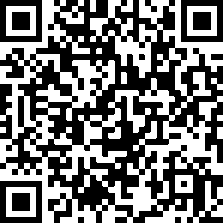 请贵单位扫描二维码，填写开票信息。请贵单位扫描二维码，填写开票信息。请贵单位扫描二维码，填写开票信息。会议讨论内容征求意见调查会议讨论内容征求意见调查会议讨论内容征求意见调查会议讨论内容征求意见调查会议讨论内容征求意见调查会议讨论内容征求意见调查会议讨论内容征求意见调查会议讨论内容征求意见调查会议讨论内容征求意见调查